OSNOVNA ŠKOLA GUSTAVA KRKLECA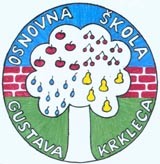 ZAGREB, B. MAGOVCA 103Telefon: 01/6659-170; fax: 01/6659-172E-mail: ured@os-gkrkleca-zg.skole.hrKLASA:112-04/23-01/21URBROJ:251-168/01-24-21U Zagrebu, 4. 1. 2024. Na temelju članka 10. st. 4. Pravilnika o načinu i postupku zapošljavanja u Osnovnoj školi Gustava Krkleca, a vezano uz raspisani natječaja (KLASA: 112-04/23-01/21 URBROJ: 251-168/01-23-1) od 28. 11. 2023. za zasnivanje radnog odnosa na radnom mjestu učitelja/ice hrvatskog jezika na neodređeno, puno radno vrijeme, 40 sati tjedno, 1 izvršitelj, m/ž, Povjerenstvo za procjenu i vrednovanje kandidata objavljuje LISTU KANDIDATA – PISANO TESTIRANJEkoji ispunjavaju formalne uvjete natječaja, a čije su prijave pravodobne i potpune te se upućuju  na procjenuPovjerenstvo za procjenu i vrednovanje kandidataIME I PREZIME KANDIDATA:TAJANA HULJEKHELENA JEDRIŠKODIJANA KOSMATEA PISMARANAMARIA MARTINOVIĆANJA DELIĆDEJANA PACINASANELA CIFERANDREJA JERKOVIĆ TAREIVANA CANOSAMARTINA CIPČIĆIVA SUŠAENA UREMOVIĆMATEA VALJAK15. IVANA GALIĆ LASLAVIĆ